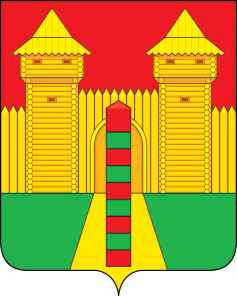 АДМИНИСТРАЦИЯ  МУНИЦИПАЛЬНОГО  ОБРАЗОВАНИЯ«ШУМЯЧСКИЙ  РАЙОН» СМОЛЕНСКОЙ  ОБЛАСТИРАСПОРЯЖЕНИЕот 03.06.2024г. № 180-р         п. ШумячиВ соответствии с Положением о порядке управления и распоряжения имуществом, находящимся в муниципальной собственности Шумячского городского поселения, утвержденном решением Совета депутатов Шумячского городского поселения от 03.10.2006 г. № 56, на основании решения Совета депутатов Шумячского городского поселения от 26.04.2024 г. № 18 «О перечне объектов основных средств, передаваемых в собственность муниципального образования «Шумячский район» Смоленской области, относящихся к собственности Шумячского городского поселения», решения Шумячского районного Совета депутатов от 29.05.2024 г. № 56 «О перечне передаваемых в собственность муниципального образования «Шумячский район» Смоленской области объектов основных средств, относящихся к собственности Шумячского городского поселения».            1. Прекратить право собственности Шумячского городского поселения на объекты основных средств согласно приложению (далее – объекты).	2. Изъять из муниципальной казны Шумячского городского поселения объекты (приложение 1).3. Изъять из реестра муниципальной собственности Шумячского городского поселения объекты (приложение 1).       	4. Передать объекты в собственность муниципального образования «Шумячский район» Смоленской области.       	 5. Отделу городского хозяйства Администрации муниципального образования «Шумячский район» Смоленской области подготовить и представить на утверждение акт приема-передачи объектов. 6. Контроль за исполнением настоящего распоряжения возложить на заместителя Главы муниципального образования «Шумячский район» Смоленской области Н.М. Дмитриеву.Глава муниципального образования«Шумячский район» Смоленской области                                          Д.А. КаменевПриложениеПеречень объектов основных средств, передаваемых в муниципальную собственность муниципального образования Шумячского района Смоленской областиО передаче в   собственность муниципального образования «Шумячский район» Смоленской   области    объектов основных средств, относящихся к собственности   Шумячского городского поселения№п/пНаименование объекта основного средстваАдрес местонахожденияКоличествоБалансовая стоимость (руб.)Износ(руб.)Остаточная стоимость (руб.)1.Мини-трактор Русич Т-21,2018 г.в., заводской номер 2208040490, модель двигателя HS380? № двигателя L180201220ВСмоленская область,п. Шумячи, ул. Школьная, д.11330 000,0054 999,98275 000,022.Щетка УН-320.02Смоленская область,п. Шумячи, ул. Школьная, д.1160 000,008 571,3651428,643.Отвал ОТ240Смоленская область,п. Шумячи, ул. Школьная, д.1138 000,005428,5632571,444.Трактор колесный «Белорус-952,3» с комплектом навесного и сменного оборудования (фронтальный погрузчик, ковш челюстной, сменный коммунальный гидроповоротный отвал, проблесковый маячок (оранжевый)), год изготовления 2021Смоленская область,п. Шумячи, ул. Школьная, д.112 600 975,02135 467,302 465 507,725.Разбрасыватель песка прицепной (Разбрасыватель песка тракторный А-415)Смоленская область,п. Шумячи, ул. Школьная, д.11370 500,000,00370 500,006.Прицеп тракторный универсальный, торговая марка «Орленок+»,молдель 1,5(ПТО-1,5)Смоленская область,п. Шумячи, ул. Школьная, д.1197 000,0048 500,1048 499,907.Косилка роторная навесная (1,35)Смоленская область,п. Шумячи, ул. Школьная, д.1183 000,0073 777,929 222,08